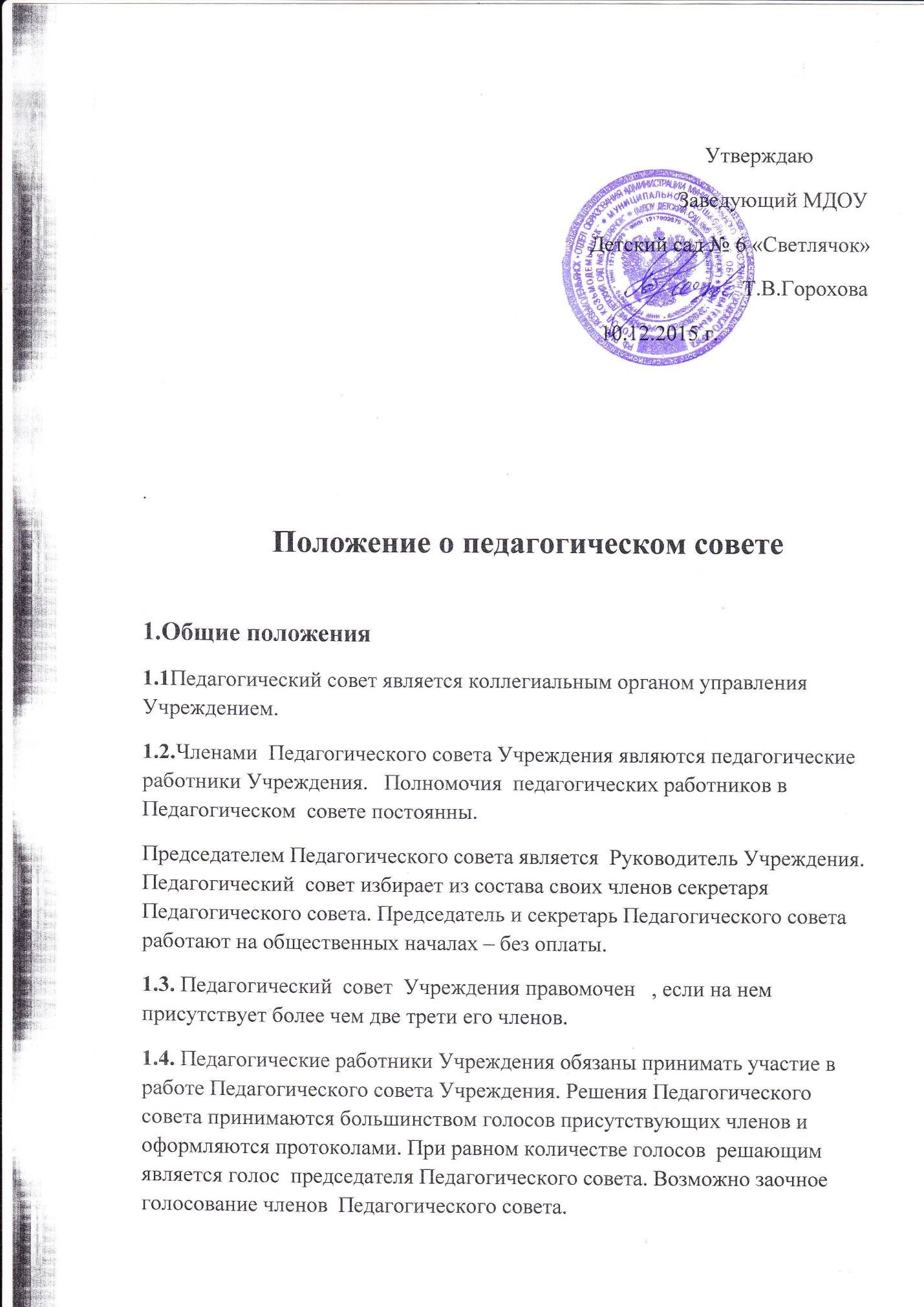 2.  Задачи и содержание работы2.1.Организация образовательного процесса в Учреждении.2.2.Ориентация деятельности педагогического коллектива Учреждения на совершенствование образовательного процесса .2.3.Разработка содержания работы по общей методической теме Учреждения.2.4. Внедрение в практическую деятельность педагогических  работников достижений педагогической науки и передового педагогического опыта.2.5.Утверждение планов работы Учреждения.2.6.Заслушивание информации и отчетов педагогических  работников Учреждения , докладов представителей организаций и учреждений , взаимодействующих  с Учреждением , материалов проверок по вопросам образования и воспитания детей, в том числе сообщения о проверке соблюдения  санитарно-гигиенического режима Учреждения, об охране труда, здоровья и жизни воспитанников и другие вопросы образовательной деятельности Учреждения.2.7.Вопросы экспериментальной и исследовательской педагогической работы в Учреждении.2.8.Координация работы педагогов с родителями (законными представителями) воспитанников.3. Права и ответственность3.1. Педагогический  совет  Учреждения имеет право:- создавать временные творческие объединения с приглашением специалистов различного профиля, консультантов для выработки рекомендаций с последующим рассмотрением их на Педагогическом   совете.-принимать ,утверждать положения ( локальные акты) с компетенцией относящейся к объединениям по профессии.3.2.   Педагогический  совет  Учреждения несет ответственность :-за выполнение плана работы-соответствие принятых решений законодательству  Российской Федерации об образовании, о защите прав детей-принятие конкретных решений по каждому рассматриваемому вопросу с указанием ответственных лиц и сроков исполнения решений.4.Организация деятельности 4.1. Педагогический  совет  Учреждения созывается по мере необходимости ,  но не реже 1 раза в квартал. Руководитель Учреждения объявляет о дате проведения Педагогического   совета не позднее ,  чем за семь дней до его созыва.  4.2. Вопросы для обсуждения на Педагогическом   совете вносятся членами Педагогического   совета. С учетом внесенных предложений формируется повестка заседания Педагогического   совета.4.3. Педагогический  совет не вправе выступать от имени Учреждения.5 .Документация 5.1.Заседания Педагогического   совета Учреждения  оформляются протокольно. В книге протоколов фиксируется ход обсуждения вопросов ,  вносимых на Педагогический   совет, предложения членов Педагогического   совета.5.2.Протоколы подписываются председателем и секретарем Педагогического   совета.5.3.Нумерация протоколов ведется от начала учебного года.5.4.Книга протоколов Педагогического   совета входит в номенклатуру дел, хранится постоянно  в учреждении и передается по акту.5.5. Книга протоколов Педагогического   совета пронумеровывается постранично, прошнуровывается , скрепляется подписью руководителя и печатью  Учреждения.  